开标一览表开标一览表投标人（公章）：深圳市金证科技股份有限公司投标人法定代表人 （或代理人）签字：日期：  2017  年  9  月  22  日注：交货期指最终交货时间（日历天）。投标分项报价一览表投标人（公章）：深圳市金证科技股份有限公司投标人法定代表人 （或代理人）签字： 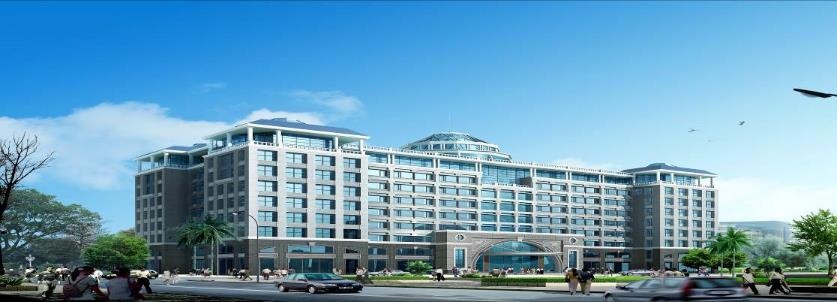 投标文件（正本）投标项目名称: 许昌市智慧城管硬件及配套工程项目招标编号：ZFCG－G2017128-1号投标单位名称：深圳市金证科技股份有限公司日期：2017年9月22日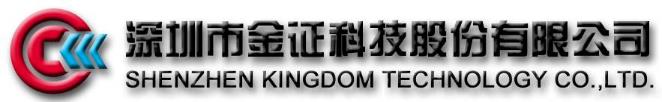 标段项目名称投标报价交货期备注一许昌市智慧城管硬件及配套工程项目大写：人民币叁佰壹拾壹万元整　　　　　　小写：¥3,110,000.0070个日历天（合同签订之日起计算）完成项目验收无序号名 称规格及型号技术参数单 位数量单 价总价产地及厂家1防火墙华为/USG66301. 采用非X86多核架构，支持交流双电源；
2. 配置8GE+4SFP；
3. 扩展插槽2个，最大接口数24个千兆接口+4个万兆接口；
4. 吞吐量16Gbps；
5. 最大并发连接数600万；
6. 每秒新建连接数25万；
7. 能够基于时间、用户/用户组、应用层协议、地理位置、IP地址、端口、内容安全统一界面进行安全策略配置；
8. 支持基于地理位置的流量和威胁分析
9. 基于特征检测，支持超过2500种特征的攻击检测和防御。
10. 支持BFD链路检测，并与VRRP进行联动实现双机快速切换。台1¥122,800.00¥122,800.00 深圳/华为技术有限公司2核心交换机华为/S77121. 主控引擎与交换网板物理分离；主控引擎≥2个；整机业务板槽位数12个；
2. 配置要求：配48千兆光口，48千兆电口，双引擎，双电源，配4对模块；
3. 交换容量107.52Tbps；
4. 包转发率41280Mpps；
5. 为适应机柜并排部署，设备机箱采用后出风风道设计；
6. 支持独立的硬件监控模块, 控制平面和监控平面物理槽位分离，支持1+1备份，能集中监控板卡、风扇、电源、环境，调节能耗
7. 支持纵向虚拟化技术，支持把交换机和AP虚拟为一台设备，支持两层子节点，且子节点接入交换机支持堆叠
8. 支持真实业务流的实时检测技术，秒级快速故障定位；
9. 支持整机MAC地址：1M；MAC学习速率：8000/s；
10. 支持整机ARP表项：256K；ARP学习速率：1000/s；
11. 支持IPv4路由转发FIB表项：512K；
12. 支持业务板集成AC功能，业务单板+AC只占用1个业务槽位，实现对AP的接入控制、AP域管理、有线无线用户的统一认证管理。台1¥155,000.00¥155,000.00 深圳/华为技术有限公司3安全接入网关天融信/天融信/TopGate20001. 提供4个及以上千兆端口，2个Combo端口；
2. 吞吐量：3Gbit/s ；
3. 最大并发用户：3000
4. 每秒新建连接：4万台1¥55,000.00¥55,000.00 北京/北京天融信网络安全技术有限公司4IPS入侵防御天融信/TopIDP30001. 标准机架式结构型；
2. 端口：10个10/100/1000Base-T接口；
3. 整机吞吐率： 6Gbps；
4. 最大并发连接数： 120万；
5. IPS吞吐率： 1.2Gbps；
6. 要求支持直连、路由、VLAN、旁路监听、混合部署等多种接入模式。
7. 支持攻击规则库，应用识别规则库，URL过滤库及病毒库，且每种规则库可单独使用和升级；
8. 攻击规则库检测类型包括溢出攻击类、RPC攻击类、WEBCGI攻击类、拒绝服务类、木马类、蠕虫类、扫描类、网络访问类、HTTP攻击类、系统漏洞类等。规则库数量不少于3500种。台1¥98,000.00¥98,000.00 北京/北京天融信网络安全技术有限公司5网络行为管理天融信/TopACM30001. 标准机架式结构型；
2. 端口：4个10/100/1000BASE-T接口，接口支持Bypass；
3. 吞吐量: 500Mbps；
4. 最大并发连接数： 80万；
5. 每秒新建连接数：8000；
6. 必须支持详细的告警功能，包含管理员操作日志、设备状态、流量异常、违规网站、违规帖子、违规文件上传、违规邮件发送以及潜在危害的行为告警；
7. 可根据时间段来对用户进行黑名单的控制。在生效时间段内才进行黑名单的控制. 在生效时间段外, 不对用户的速率和会话进行限制, 用户产生的流量也不记入黑名单的流量配额内。台1¥75,000.00¥75,000.00 北京/北京天融信网络安全技术有限公司6网络安全审计系统天融信/TopAudit-NET1. 标准机架式结构型；
2. 配置接口：4个10/100/1000BASE-T接口；
3. 吞吐率：600Mbps；
4. 采用旁路部署方式，支持B/S管理方式，无需在被审计系统上安装任何代理；
5. 支持审计协议包括：HTTP、SMTP、POP3、webmail、FTP、Netbios文件共享、NFS共享、Telnet审计、飞信及IM协议等的审计；
6. 支持150种以上国内常见应用协议行为的自动识别与审计记录，支持URL自动分类，内置URL分类库台1¥95,000.00¥95,000.00 北京/北京天融信网络安全技术有限公司7主MCUITC/TV-60MCU(16A)1. 视频通信平台，16路高清视频会议终端接入，支持16路720P/4路1080P多画面，支持4CIF/720P 等分辨率；支持32路单兵接入；
2.支持H.264 High Profile(level 5) 编码技术。 
3. 支持多码流技术，可进行自适应码率控制，一次编码可提供不同分辨率、不同帧率的视频码流，满足各种不同会议需求。 
4. 支持H.239双流标准，支持高清、高码流的数据传输。
5. 支持48KHz立体声宽频语音，带给用户极致的会议体验。 
6. 支持集群容错、多机备份技术，当其中任意一台MCU故障，业务可以由其它MCU承担，保证业务的正常运行；支持均衡负载能力，MCU之间动态协商，保证各个MCU的负载处于相同水平。台1¥96,000.00¥96,000.00 广州/广州市保伦电子有限公司8高清会议终端ITC/TV-1080P-60HT(30A)1.支持1路720P@60fps+1路1080P@30fps高清视频编码，8M速率，支持DVI-I/HDMI/CVBS/3G-SDI等视频接口，含多媒体软件
2. 语音高清：全面支持G.723.1、G.728、G.722.1、AAC，音频编码器采用48KHZ采样，支持唇音同步、回音消除、音频降噪、静音检测、多路混音等技术。
3. 数据高清：内置智能双流，可在一个会议中实现多路高清晰活动图像、高清晰数据，数据分辨率高达1920X1080。
4. 多路编解码能力：支持同时进行多路图像的编码和解码应用。 
5. 强大的智能纠错技术：在高达33%丢包率的情况下也可以实现互联网的多媒体通信。
台11¥15,000.00¥165,000.00 广州/广州市保伦电子有限公司9高清会议摄像机ITC/TV-620HC1. 1/2.3英寸MOS，水平转动范围175度，垂直转动范围-30度到+90度，HDMI/HD-SDI接口输出， 200万有效像素，最高支持分辨率1080/59.94P/50P/29.97P、1080/59.94i/50i/29.97PSF/25PsF 720/59.94p/50P等。
2. 光学变倍镜头：20倍光学变焦镜头。
3. 遥控器：红外遥控器
4. 低功耗休眠功能：支持低功耗休眠/唤醒，休眠时功耗低于500mW。台12¥6,500.00¥78,000.00 广州/广州市保伦电子有限公司10话筒ITC/TS-3541. 无线话筒/一拖四，频率范围: 520-920MHz, ,综合信噪比: >105dB台11¥3,800.00¥41,800.00 广州/广州市保伦电子有限公司11录播存储服务器ITC/TS-06801. 19英寸机架式；嵌入式系统；标准的H.323协议；录制的带宽为128K-8M ；RJ-45以太网；2个10/100/1000 Mbps全双工/半双工自适应；支持H.261、H.263、H.263+、H.264视频协议；至少1T磁盘存储空间；H.323视频终端可直接呼入进行录制。
2.主机为一体化硬件设备，集图像识别跟踪、在线导播、录制、直播、点播、视频管理、用户管理功能于一体， 19V DC供电。
3.主机采用硬件方式采集高清视频及电脑屏幕信号，标配信号输入模块以及电脑信号输入模块，输入信号类型包括HDMI/VGA/HD-SDI/IP，高清视频及电脑屏幕最高支持1920*1080分辨率；支持网络云台摄像机及网络枪机接入。
4.主机配备≥1组3.5mm立体声音频输入接口和≥1组3.5mm立体声音频输出接口。
5. 主机可实现导播画面背板输出，配备DVI或HDMI视频输出接口，可连接大屏幕电视进行实时录播画面监控，或与第三方硬件视频会议终端连接实现远程交互。
6. 系统支持采用iPad /Android平板实现录播系统的控制功能。台1¥28,000.00¥28,000.00 广州/广州市保伦电子有限公司12视频矩阵ITC/TS-9232H1. 支持 32 路输入， 32路输出
2. 输入信号支持：VIDEO、VGA、Ypbpr、DVI, HDMI、HD-SDI、光纤、网络；输出信号支持： HDMI、DVI（Ypbpr/VGA）、网络、光纤；
 3. 支持全高清：与包括 1080p/60 的所有 HDTV 分辨率和高达1920*1200 的 PC的分辨率兼容；
4 . 支持3D、HDMI 1.4、HDCP、DVI 1.0协议。支持高色深及高达3.25Gbps速率；
5 具有2路RS-232通讯接口；
6. 支持全无缝输出：所有输出通道支持画面无缝切换，不黑屏，接口信号全兼容；
7.具有1路网络端口，可以通过以太网远程控制。台1¥55,000.00¥55,000.00 广州/广州市保伦电子有限公司13视频升降控制台ITC/TS-5911. 模式：电动，支持无线控制、集中总控；
2. 输入电压220±10%；台1¥6,800.00¥6,800.00 广州/广州市保伦电子有限公司14线材和辅材爱谱华顿/RVVP1. 配套线缆（含音视频、网络、控制及电源等各类线缆线材、辅材等）。
2. HDMI网络延长器（100M HDMI延长器；支持高清分辨率输入/输出）。台1¥8,000.00¥8,000.00 上海/上海爱谱华顿电子工业有限公司15采集车喷漆一通/GOOT1.   定制服务。台6¥8,000.00¥48,000.00 许昌/许昌市一通汽车修理厂16车辆改装（内外）一通/GZ0121. 提供车辆外部改装：包含但不限于车顶不锈钢支架、辅助照明设备、防水层处理、防锈处理、开洞/补洞等及车顶加固改制等服务；
2. 提供车辆内部改装：包括但不限于内部空间设计、定制控制台、座椅部署、供电系统改造等（除底盘改装）；
3. 提供采集车辆外形风格设计美观、大方、方便操作等。台6¥18,000.00¥108,000.00 许昌/许昌市一通汽车修理厂17外置全景摄像机海康威视/iDS-TCC2151.车载红外云台摄像机（1路RS485接口）；≥200万像素，最大分辨率≥1920*1080；
2.支持30倍光学变焦、16倍数字变焦；支持低照度功能，不低于彩色：0.05Lx，黑白：0.01Lx；
3.水平分辨率≥1000TVL； 
4.旋转角度支持水平360°连续旋转；垂直-90°～+90°；
5.支持红外补光,红外补光照射距离100米看清人体轮廓。
6.云台防护等级：IP66。台6¥8,800.00¥52,800.00 杭州/杭州海康威视数字技术股份有限公司18多功能一体视频主机海康威视/DS-MI9504-GA/GLE1.支持移动/联通/电信网络制式，支持4G通信；支持GPS、北斗定位；通信天线；支持4路1080P视频接入；1路视音频输出接口；双硬盘 + SD卡存储，提供15天本地视频数据存储能力；四维手控器；
2.支持AV OUT接口、视频输入及输出接口、VGA接口、USB接口、eSATA接口、RJ45接口、RS232接口、报警输入接口、报警输出接口。
3. 支持云台摄像机进行方向、变倍、变焦、一键抓拍、灯光、雨刷等操作功能，具有一键录像、回放录像、设置并调取预置位功能。台6¥18,000.00¥108,000.00 杭州/杭州海康威视数字技术股份有限公司19内置全景摄像机海康威视/DS-2CD6520D-IO1.支持BNC模拟视频接口，具备24路取流路数能力，满足更用户同时在线访问摄像机视频。
2.支持三码流技术，支持主码流1920x1080@25fps，清晰度不小于1000TVL。
3.红外补光距离≥20米。台6¥800.00¥4,800.00 杭州/杭州海康威视数字技术股份有限公司20LED防震监视器海康威视/DS-D5019SC载专用7英寸显示屏，10W以下LCD显示屏，提供遥控及音视频播放功能。台6¥1,400.00¥8,400.00 杭州/杭州海康威视数字技术股份有限公司21音频收发器海康威视/DS-1350HM带LED指示灯，拾音面积6平方米。收发频率范围差为16MHz台6¥800.00¥4,800.00 杭州/杭州海康威视数字技术股份有限公司22车载电源创芯技术/TS-A012-120010Cz提供6-12V输入，12V输出电压。与汽车电源兼容且互备供电（车用为辅，与改造同步安装）台6¥700.00¥4,200.00 深圳/深圳市创芯技术有限公司23扩音设备ITC/T-720K外置高音喇叭，及5米以内范围拾音器。套6¥600.00¥3,600.00 广州/广州市保伦电子有限公司24服务软件系统海康威视/DZ-RJK3无线视频编解码及收发控制系统及平台功能调用接口（含视频采集、无人机视频集成功能）、车载笔记本电脑 。套1¥20,000.00¥20,000.00 杭州/杭州海康威视数字技术股份有限公司25通信费移动/4G3年图像、图片、语音及GPS通信费。套6¥18,000.00¥108,000.00 许昌/河南移动公司许昌分公司26工业级无人机海康威视/UAV-MX4080A1.基本规格：模块化结构设计，采用全碳纤维材料；具备可折叠机臂及快拆浆、拆装功能；
2.性能要求：最大平飞速度≥20m/s；最大垂直飞行速度:爬升速度≥10 m/s，下降速度≥7.0 m/s；
3. 载重要求：最大任务载重≥5kg，最大起飞重量≥10kg；
4.控制性：具备多种遥控方式选择功能，遥控器和地面控制站可单独或同时操控飞行器飞行；
5.飞行性能：飞行半径≥10km；最大飞行高度≥1500m；具备不小于6级风力的条件下，进行起飞、着陆等功能；
6.工电池容量不低于20000mAh，空载续航时间不低于40分钟；
7.具备手动、增稳和全自主三种飞行模式，且可以相互切换；
8.内置飞行数据存储装置，可以实时保存飞行数据（如飞行姿态，高度，速度，控制信号等）；
9.双电池。台2¥120,000.00¥240,000.00 杭州/杭州海康威视数字技术股份有限公司27航空相机海康威视/UAV-G3V0837A1.基本规格：具有37倍光学变倍，1200万像素,具有多码流功能，最大分辨率4608x3408；
2.提供存储容量不小于250GB的TF卡，支持TF卡热插拔；
3.支持车牌识别功能，飞行状态下可以识别并抓拍到400m处的车牌，图片信息包括抓拍时间和车牌号码；
4.视频编码格式支持H.265和H.264；
5.支持3D定位功能，支持俯仰，横滚和航向三个维度运动；
6.云台和无人机采用导轨连接，连接牢固，且拆卸方便；
7.支持透雾自动切换功能，支持算法透雾和光学透雾；
8.具备遥控器、地面站及中心管理平台实时控制云台转动、变焦。台2¥110,000.00¥220,000.00 杭州/杭州海康威视数字技术股份有限公司28地面控制站海康威视/UAV-S11SA1.基本规格：双屏风格，显示尺寸≥15英寸图像显示屏；支持内置固态硬盘存储功能；
2.具有HDMI、BNC输出，3.5mm音频输入输出、2个USB和4G SIM接口、LAN网络接口；图传双天线接口；
3.地面站应内置加固式笔记本电脑，自带可旋转触摸屏，其尺寸≥9.5英寸；
4.支持一键起飞、一键降落和一键返航等智能飞行功能；
5.内置4G模块，支持全网通4G及有线网络传输功能；
6.图像视频传输距离不低于10km；
7.解码支持H.265/H.264；
8.地面控制站电池续航时间≥4.5小时；
9.支持GB28181等协议，支持系统行业平台接入，同时支持与系统平台进行语音对讲；
10. 具有云台控制功能：可以通过地面控制站云台控制摇杆、地面控制站软件、平台软件实现云台俯仰、旋转、变倍以及抓拍功能；
11.地面控制站可以对无人机的各类飞行状态参数（经度、纬度、水平速度、垂直速度、机头朝向、相对高度、俯仰角度、横滚角度、剩余飞行时间、剩余电量、卫星导航数、GPS信号质量、传输链路信号质量）进行显示，并提供显示数据传输及开发接口。台2¥150,000.00¥300,000.00 杭州/杭州海康威视数字技术股份有限公司29通信费移动/4G3年图像、图片、语音及GPS通信费套2¥18,000.00¥36,000.00 许昌/河南移动公司许昌分公司30工作电脑联想/启天M410-D460Intel i5：内存容量≥4GB；硬盘容量≥500GB；光驱类型DVD刻录机；显存容量≥1GB； 显示器尺寸≥21英寸；LED宽屏显示器；windows  64位操作系统。台20¥7,500.00¥150,000.00 北京/联想（北京）有限公司31坐席粤派/CNC101. 坐席工作台及办公椅。
2. 根据各区实际环境定制。台20¥6,500.00¥130,000.00 许昌/许昌粤派家具有限公司32大屏幕设备创维/M55PJDZ-DS1..性能要求：分辨率≥1920*1080；寿命不小于6万小时；
2. 规格：1×2模式；尺寸：显示尺寸≥55英寸（含底座、配件、接线）；
3. 扩展性：具有丰富的输入、输出接口，可接电脑和各种视频设备。支持多种数模接口，支持VGA×1，DVI×1，HDMI×1，CVBS×2（BNC1进1出），支持CVBS×1信号环通输出；
4.支持智能温控风扇，可实时检测机内温度信息，并根据温度情况调整散热风扇转速台10¥15,500.00¥155,000.00 深圳/深圳市创维群欣安防科技有限公司33大屏支架创维/J-DS1.钢构体支架（定制）；
2.挂壁式（含封装）。套5¥6,000.00¥30,000.00 深圳/深圳市创维群欣安防科技有限公司34大厅音响系统ITC1.包括但不限于：功放2台、调音台1台、音箱4只带支架、dvd机、无线话筒2只带支架、随身麦2个，反馈抑制器1台；
2.根据各区实际环境完成大厅音响系统选配。套5¥25,000.00¥125,000.00 广州/广州市保伦电子有限公司35视频矩阵ITC/TS-9416H1.基本规格：最大支持16路信号输入，16路信号输出；
2.配置要求：4路HDMI音频输入卡；4路HDMI音视输出卡；4路DVI输入卡；4路DVI输出卡；
3.支持内嵌双向红外和RS-232控制信号切换功能。台10¥17,000.00¥170,000.00 广州/广州市保伦电子有限公司36辅材爱谱华顿/RVVP含安装调试费用台5¥800.00¥4,000.00 上海/上海爱谱华顿电子工业有限公司合  计合  计大写：人民币叁佰壹拾壹万元整　　　　　　                 小写：¥3,110,000.00大写：人民币叁佰壹拾壹万元整　　　　　　                 小写：¥3,110,000.00大写：人民币叁佰壹拾壹万元整　　　　　　                 小写：¥3,110,000.00大写：人民币叁佰壹拾壹万元整　　　　　　                 小写：¥3,110,000.00大写：人民币叁佰壹拾壹万元整　　　　　　                 小写：¥3,110,000.00大写：人民币叁佰壹拾壹万元整　　　　　　                 小写：¥3,110,000.00大写：人民币叁佰壹拾壹万元整　　　　　　                 小写：¥3,110,000.00